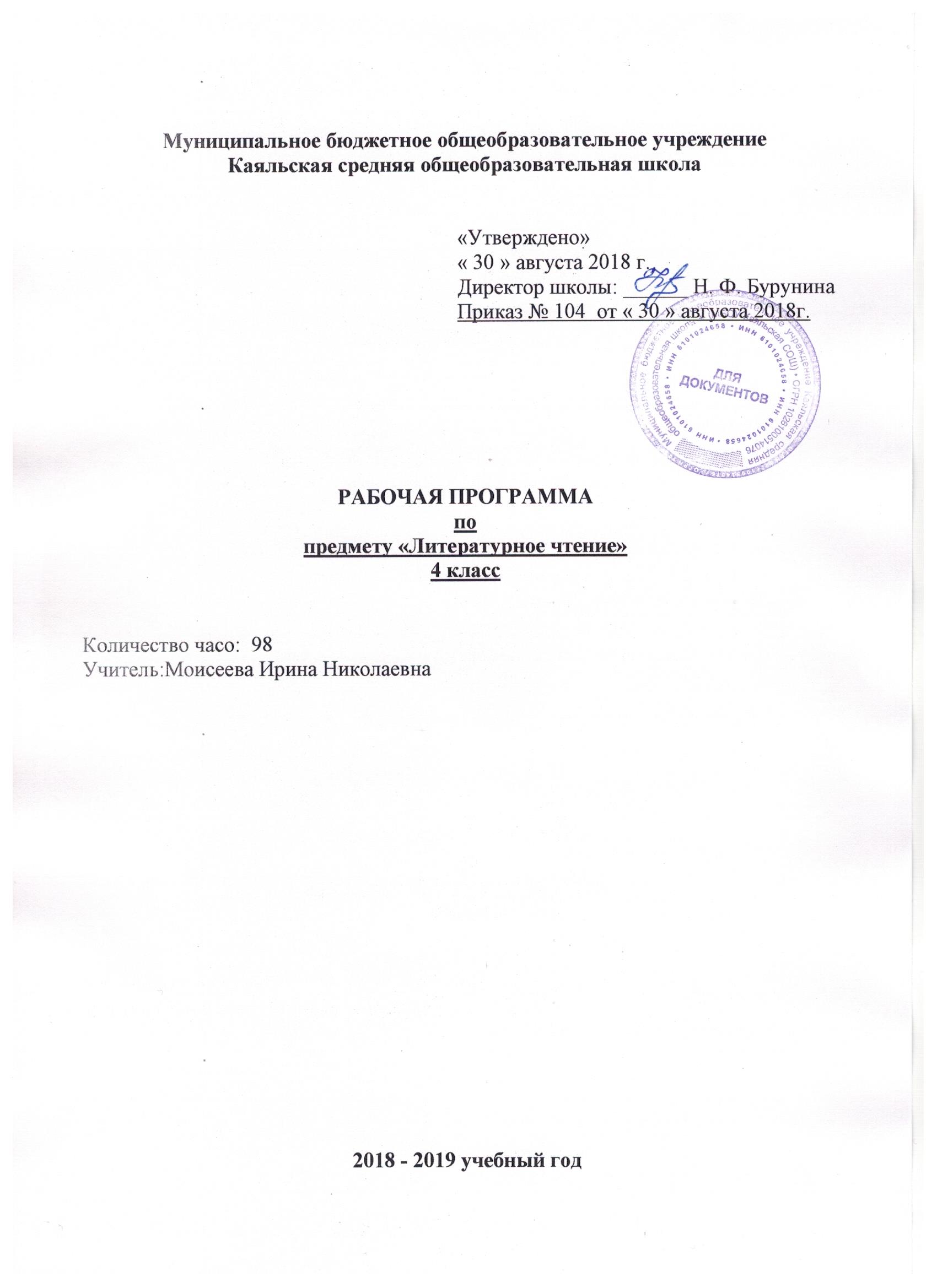 Пояснительная запискаРабочая программа написана на основе Федерального образовательного стандарта начального общего образования, Примерной программы начального образования, авторской программы  Э. Э. Кац  «Литературное чтение» (УМК «Планета Знаний»).Программа ориентирована на достижение целей, определённых в Федеральном государственном стандарте начального общего образования.         Преподавание предмета в 2018 – 2019 учебном году ведётся в соответствии со следующими нормативными и распорядительными документами:Федеральный закон от 29.12.2012 №273-ФЗ «Об образовании в Российской Федерации»Устав Муниципального бюджетного общеобразовательного учреждения Каяльской средней общеобразовательной школы.Образовательной программы начального общего образования Муниципального бюджетного общеобразовательного учреждения Каяльской средней общеобразовательной школы 2018-2019 уч.г.Положение о рабочей программе учителя МБОУ Каяльской СОШ.Учебный план МБОУ Каяльской СОШ на 2018-2019 учебный год.Календарный учебный график МБОУ Каяльской СОШ на 2018-2019 учебный год.Цель уроков литературного чтения – формирование читательской компетенции младшего школьника.Художественная литература может оказывать комплексное воздействие на все стороны личности человека. Она формирует эстетическое и нравственное чувства, мировоззрение, даёт гигантский объём разнообразной информации. Но для того чтобы это воздействие осуществлялось, надо сформировать «квалифицированного», подготовленного читателя.В соответствии с этими целями и методической концепцией автора можно сформулировать следующие задачи курса: формирование навыка чтения вслух и про себя, интереса и потребности чтения; формирование читательского кругозора и приобретение опыта самостоятельной читательской деятельности, умения пользоваться справочным аппаратом учебника, словарями, справочниками, энциклопедиями;развитие устной и письменной речи, умения участвовать в диалоге, строить монологические высказывания, сопоставлять и описывать различные объекты и процессы;формирование коммуникативной инициативы, готовности к сотрудничеству;формирование эстетического чувства, художественного вкуса, умения анализировать средства выразительности, находить сходство и различие разных жанров, сравнивать искусство слова с другими видами искусства;развитие воображения, творческих способностей;формирование нравственного сознания и чувства, способности оценивать свои мысли, переживания, знания и поступки;обогащение представлений об окружающем мире.Программа литературного чтения опирается на психологическую теорию искусства, которая выделяет в процессе взаимодействия читателя с художественным произведением ряд психологических действий: интеллектуальное познание и самопознание, художественную оценку и самооценку, творческое преобразование слова-знака в живой образ и эмоциональное преобразование самого себя, переосмысление читательских переживаний и перенос эстетических, нравственных открытий в жизненный опыт.Сложные интеллектуальные и эмоциональные процессы, сопровождающие изучение художественной литературы, способствуют формированию у учеников разнообразных знаний и умений. Это во многом определяет связь курса литературного чтения с другими учебными дисциплинами. Программа обеспечена следующим учебно-методическим комплектом:                                Э. Э. Кац. Литературное чтение. 4 класс. Учебник. В 3 ч. – М.: АСТ, Астрель.Место учебного курса в учебном планеВ соответствии с Образовательной программой школы на освоение программы курса «Литературное чтение» в третьем классе выделено 102 часов в год (3 часа в неделю).На 2018-19 учебный год в соответствии с годовым календарным учебным графиком отводится 98 часов ( 3 часа – праздничные дни: 08.03, 09.05,10.05)2.ПЛАНИРУЕМЫЕ РЕЗУЛЬТАТЫ ОСВОЕНИЯ УЧЕБНОГО ПРЕДМЕТАЛИЧНОСТНЫЕУ учащихся будут сформированы:ориентация на понимание причин успеха в учебной деятельности;способность к самооценке;чувство сопричастности с жизнью своего народа и Родины, осознание этнической принадлежности; представления об общих нравственных категориях (добре и зле) у разных народов, моральных нормах, нравственных и безнравственных поступках;ориентация в нравственном содержании как собственных поступков, так и поступков других людей;регулирование поведения в соответствии с познанными моральными нормами и этическими требованиями;эмпатия, понимание чувств других людей и сопереживание им, выражающееся в конкретных поступках;эстетическое чувство на основе знакомства с художественной культурой;познавательная мотивация учения;могут быть сформированы:чувство понимания и любви к живой природе, бережное отношение к ней;устойчивое стремление следовать в поведении моральным нормам;толерантное отношение к представителям разных народов и конфессий. МЕТАПРЕДМЕТНЫЕРегулятивныеУчащиеся научатся:планировать собственные действия и соотносить их с поставленной целью;учитывать выделенные учителем ориентиры действия при освоении нового художественного текста;выполнять учебные действия в устной и письменной форме;вносить коррективы в действие после его завершения, анализа результатов и их оценки.Учащиеся получат возможность научиться:ставить новые задачи для освоения художественного текста в сотрудничестве с учителем;самостоятельно оценивать правильность выполненных действия как по ходу их выполнения так и в результате проведенной работы;планировать собственную читательскую деятельность.ПознавательныеУчащиеся научатся:находить нужную информацию, используя словари, помещённые в учебнике (толковый, синонимический, фразеологический);выделять существенную информацию из текстов разных видов;сравнивать произведения и их героев, классифицировать произведения по заданным критериям;устанавливать причинно-следственные связи между поступками героев произведений;устанавливать аналогии.Учащиеся получат возможность научиться:осуществлять поиск необходимой информации, используя учебные пособия, фонды библиотек и Интернет;сравнивать и классифицировать жизненные явления, типы литературных произведений, героев, выбирая основания для классификации;строить логические рассуждения, включающие определение причинно-следственных связей в устной и письменной форме, в процессе анализа литературного произведения и на основании собственного жизненного опыта;работать с учебной статьёй (выделять узловые мысли, составлять план статьи).КоммуникативныеУчащиеся научатся:работая в группе учитывать мнения партнёров, отличные от собственных;аргументировать собственную позицию и координировать её с позицией партнёров при выработке решения;точно и последовательно передавать партнёру необходимую информацию;оказывать в сотрудничестве необходимую взаимопомощь, осуществлять взаимоконтроль;владеть диалогической формой речи;корректно строить речь при решении коммуникативных задач.Учащиеся получат возможность научиться:понимать относительность мнений и подходов к решению поставленной проблемы;задавать вопросы, необходимые для организации работы в группеПРЕДМЕТНЫЕРечевая и читательская деятельностьУчащиеся научатся:читать (вслух и про себя) со скоростью, позволяющей осознавать (понимать) смысл прочитанного (вслух — примерно 90 слов в минуту, про себя — примерно 120 слов в минуту) ;читать произведения разных жанров с соблюдением норм литературного произношения, правильным интонированием, использованием логических ударений и темпа речи, выражая таким образом понимание прочитанного;прогнозировать содержание произведения по его заглавию, иллюстрациям;находить ключевые слова, определять основную мысль прочитанного, выражать её своими словами;различать последовательность событий и последовательность их изложения;выделять смысловые части текста, составлять простой и сложный планы изложения текста с помощью учителя, формулировать вопросы ко всему тексту и отдельным его частям;пересказывать текст сжато, подробно, выборочно, с включением описаний, с заменой диалога повествованием, с включением рассуждений;обращаться к титульным данным, аннотациям, предисловию и послесловию; ориентироваться в мире книг по алфавитному каталогу, открытому доступу книг в детской библиотеке;составлять краткие аннотации к рекомендованным книгам; ориентироваться в справочниках, энциклопедиях, детских периодических журналах;соотносить поступки героев с нравственными нормами;ориентироваться в научно-популярном и учебном тексте, использовать полученную информацию.Учащиеся получат возможность научиться:составлять личное мнение о литературном произведении, выражать его на доступном уровне в устной и письменной речи;высказывать своё суждение об эстетической и нравственной ценности художественного текста;высказывать своё отношение к героям и к авторской позиции в письменной и устной форме;создавать текст по аналогии и ответы на вопросы в письменной форме.Творческая деятельностьУчащиеся научатся:читать по ролям художественное произведение;создавать текст на основе плана;придумывать рассказы по результатам наблюдений с включением описаний, рассуждений, анализом причин происшедшего;писать (на доступном уровне) сочинение на заданную тему, отзыв о прочитанной книге, кинофильме, телевизионной передаче;участвовать в драматизации произведений, читать наизусть лирические произведения, отрывки прозаических текстов;создавать сочинения по репродукциям картин и серии иллюстраций.Учащиеся получат возможность научиться:создавать творческий пересказ произведения или его фрагмента от имени одного из героев, придумывать продолжение истории персонажа и сюжета;создавать иллюстрации к произведениям;создавать в группе сценарии и проекты.Литературоведческая пропедевтикаУчащиеся научатся:выделять выразительные средства языка и на доступном уровне объяснять их  эмоционально-смысловые значения;определять (на доступном уровне) основные особенности малых жанров фольклора, народных сказок, мифов, былин, стихотворений, рассказов, повестей, басен;выделять слова автора, действующих лиц, описание пейзажа, внешности героев, их поступков, бытовые описания;вводить в пересказ элементы описания, рассуждения, использовать цитирование;определять отношение автора к персонажам, рассказывать, как оно выражено;различать жанры, преимущественно путём сравнения (сказка – басня, сказка – былина, сказка – рассказ и др.); находить рифмы, примеры звукописи, образные слова и выражения, объяснять их смысл.Учащиеся получат возможность научиться:делать элементарный анализ литературных текстов, используя понятия фольклорная и авторская литература, структура текста, автор, герой; средства художественной выразительности (сравнение, олицетворение, метафора);создавать прозаический и поэтический текст по аналогии, используя средства художественной выразительности, включённые в конкретное произведение.Система оценки достижения планируемых результатов освоения программы.Критерии оцениванияСистема оценки предметных достижений учащихся, предусмотренная в рабочей программе, предполагает:ориентацию образовательного процесса на достижение планируемых результатов освоения содержания предмета и формирование универсальных учебных действий;оценку достижений обучающихся и оценку эффективности деятельности учителя;осуществление оценки динамики учебных достижений обучающихся. включение учащихся контрольно-оценочную деятельность с тем, чтобы они приобретали навыки и привычку к самооценке и самоанализу (рефлексии);использование критериальной системы оценивания;оценивание как достигаемых образовательных результатов, так и процесса их формирования:разнообразные формы оценивания, выбор которых определяется этапом обучения, общими и специальными целями обучения, текущими учебными задачами; целью получения информации. Оценка уровня достижений учащихся по предмету соотносится с 4 балльной системой (отметка «1» не выставляется). Овладение учащимися опорным уровнем (образовательным минимумом «Ученик научиться») расценивается как учебный успех ученика и соотносится с отметкой «удовлетворительно». Умение осознанно произвольно владеть опорной системой знаний, изученными операциями и действиями в различных условиях оценивается как «хорошо» и «отлично», что соответствует отметкам «4» и «5». Уровни овладения системой опорных знаний и умений по предметуТекущий контроль проводится в форме устного опроса, выразительного чтения, пересказа (подробного, выборочного, краткого), чтения наизусть, а также в письменном виде, например, выполнение заданий в рабочей тетради, краткие письменные ответы на вопросы по содержанию текста, описанию героя и т.п.Контрольное чтение проводится раз в четверть для установления уровня развития читательских умений (скорости, выразительности, понимания прочитанного), навыков работы с текстом. Для контрольного чтения подбирается небольшой текст (120-140 слов), учитель фиксирует (желательно без ведома детей) скорость чтения, выразительность (правильность употребления пауз, логических ударений), грамотности чтения (правильного прочтения слов), задает вопросы по содержанию. Все данные вносятся в таблицу с помощью знакового, балльного, цветового или словесного обозначения.  Тематический контроль осуществляется в конце изучения раздела учебника в виде проверочной работы (тестирования) в устной и письменной форме.Итоговое тестирование проводится в конце учебного года. Учитель может воспользоваться вопросами, представленными в учебнике, или подобрать свои. Данный вид контроля позволяет выявить уровень владения изученным материалом, знание изученных произведений, литературных терминов и понятий, умение работать с текстом произведений.Итоговая проверка навыка чтения должна выявить индивидуальную динамику уровня развития читательских умений:индивидуальную динамику развития скорости чтения;индивидуальную динамику развития плавности чтения (по слогам, по слогам и целыми словами, целыми словами, плавное быстрое чтение);индивидуальную динамику развития выразительности чтения;индивидуальную динамику развития понимания текста;индивидуальную динамику развития умения выделять основную мысль текста, объяснять поступки героев и т.п.Критерии оценки проверочных работ учащихся по литературному чтениюВ соответствии с требованиями ФГОС  введено критериальное оценивание качества овладения  программным материалом. Критериальное оценивание позволяет не только проанализировать наиболее частные затруднения и обобщить данные для корректировки дальнейшей работы учителя, но и формирует у учащихся регулятивные умения и навыки (планирование работы, отбор языкового и информационного материала в соответствии с тематикой работы, заявленными критериями, навыки контроля, самоконтроля, умение анализировать свою деятельность, сравнивать с эталоном, своевременно вносить коррективы, навыки взаимной и самооценки, и т.п.).Каждый критерий оценивается в 1 балл. Стоит помнить, что в данном случае, 1 или 2 балла не являются отметкой, а лишь выявляют те трудности, которые испытывает ученик. Баллы накапливаются, выявляя уровень освоения учащимся данного вида деятельности. Примерные критерии формирующего оценивания устного ответа:Выразительное чтение.Объяснение новых слов.Связный, выразительный пересказ/чтение наизусть.Ответы на вопросы по содержанию.Ответы на вопросы на понимание смысла.Примерные критерии оценки выступления на заданную тему (доклад, сообщение, защита мини-проекта):1. Отбор, систематизация материала в соответствии с темой.2. Разнообразие источников информации.3. Выразительный устный рассказ.4. Краткость изложения в соответствии с ограничением времени. 5. Грамотные ответы на вопросы учителя и одноклассников по своему материалу.3.Содержание программы Мифы (6 ч)Шумерский миф «Подвиги бога Нинурты»; древнегреческий миф «Нарцисс и Эхо»; славянские мифы.Самостоятельное чтение. Древнегреческий миф «Царь Мидас».Народные сказки (11 ч)Русские сказки: «Василиса Прекрасная», «Находчивый солдат», «Мужик и царь»; армянская сказка «Портной и царь»; итальянская сказка «Кола-рыба».Самостоятельное чтение. Русская сказка «По колено ноги в золоте»; индийская сказка «Искусный ковровщик».Былины (8 ч)«Как Илья из Мурома богатырём стал»; «Илья Муромец и Соловей Разбойник»; А. Толстой «Илья Муромец».Самостоятельное чтение. Н. Асеев «Илья»; былина: «На заставе богатырской».Авторские сказки (15 ч)А. Пушкин «Сказка о царе Салтане»; К. Чапек «Случай с русалками»; Р. Киплинг «Рикки-Тики-Тави»; Н. Гумилёв «Маркиз де Карабас».Басни (5 ч)И. Крылов «Трудолюбивый медведь», «Ворона и лисица», «Любопытный»; Эзоп «Ворон и лисица».Самостоятельное чтение. И. Крылов «Лисица и виноград»; И. Дмитриев «Рысь и кот»; А. Измайлов «Филин и чиж»; Томас де Ириарте «Утка и змея»; Циприан Годебский «Дуб и деревца».Слово о родной земле (9 ч)Ю. Яковлев «Мама»; М. Лермонтов «Когда волнуется желтеющая нива…»; С. Есенин «С добрым утром!»; М. Пришвин «Моя родина»; И. Северянин «Запевка»; И. Никитин «Русь».Самостоятельное чтение. А. Плещеев «Летние песни»; Н. Рубцов «Тихая моя родина».О прошлом Родины (7 ч)«Повесть временных лет»; А. Пушкин «Песнь о вещем Олеге»; народная историческая песнь «Сборы польского короля на Русь»; К. Рылеев «Иван Сусанин».Самостоятельное чтение. Ф. Глинка «Москва».Прошла по земле война (6 ч)А. Ахматова «Мужество»; Б. Полевой «Последний день Матвея Кузьмина»; А. Твардовский «Рассказ танкиста».Самостоятельное чтение. К. Симонов «Майор привёз мальчишку на лафете…»; А. Ахматова «Памяти друга».О добре и красоте (13 ч)А. Фет «На рассвете»; И. Бунин «Густой зелёный ельник у дороги…»; Н. Некрасов «Саша»; К. Паустовский «Корзина с еловыми шишками»; А. Майков «Мать»; Х. К. Андерсен «Соловей»; А. Ахматова «Перед весной бывают дни такие…»Самостоятельное чтение. С. Есенин «Черёмуха»; Б. Пастернак «Тишина».Мир детства (13 ч)Н. Некрасов «Крестьянские дети»; Л. Толстой «Детство» (главы); И. Бунин «Детство»; Марк Твен «Приключения Тома Сойера» (глава); В. Солоухин «Ножичек с костяной ручкой»; М. Цветаева «Наши царства»; Р. Стивенсон «Страна кровати»; А. Чехов «Мальчики».Самостоятельное чтение. А. Плещеев «Детство»; И. Суриков «В ночном».Удивительные приключения (6 ч)Р. Распэ «Приключения барона Мюнхаузена» (главы); Д. Свифт «Путешествие Гулливера» (отрывок).Самостоятельное чтение. Т. Крюкова «Хрустальный ключ» (главы)Навыки и культура чтенияОвладение сознательным беглым чтением произведений разных жанров с соблюдением норм литературного произношения, правильным интонированием, использованием логических ударений и темпа речи, с помощью которых ученик выражает понимание прочитанного.Скорость чтения вслух — примерно 90 слов в минуту; осознанного, продуктивного чтения про себя — примерно 120 слов.Работа с текстом и книгойРазвитие умения прогнозировать содержание произведения по его заглавию, иллюстрациям. Закрепление умения определять основную мысль прочитанного, выражать её своими словами.Формирование умений определять особенности учебного и научно-популярного текстов, выделять ключевые слова в тексте.Развитие умения различать последовательность событий и последовательность их изложения.Формирование умения выделять смысловые части текста, составлять простой и сложный планы изложения текста с помощью учителя, формулировать вопросы ко всему тексту и отдельным его частям, пересказывать текст сжато, подробно, выборочно, с включением описаний, с заменой диалога повествованием, с включением рассуждений.Формирование умения выделять выразительные средства языка и на доступном уровне объяснять их эмоционально-смысловые значения.Развитие воображения, речевой творческой деятельностиРазвитие умения создавать творческий пересказ произведения или его фрагмента от имени одного из героев, придумывать продолжение истории персонажа и сюжета.Обучение созданию рассказов по результатам наблюдений с включением описаний, рассуждений, анализом причин происшедшего.Формирование умения писать (на доступном уровне) сочинение на заданную тему, отзыв Литературоведческая пропедевтикаЗакрепление и развитие на новом литературном материале знаний, полученных в 3 классе.Знакомство с родами и жанрами литературы: эпосом, лирикой, мифом, былиной.Знакомство с выразительными средствами языка: гиперболой, повтором.4.Календарно-тематическое планированиеУровеньОтметкаКомментарийМатериал не усвоен«2» (неудовлетворительно)Учащийся не владеет терминологией, не может назвать изученных авторов, произведения, владение навыком чтения не соответствует нормам для данной ступени обучения (не понимает прочитанное, не может ответить на вопросы по содержанию и т.п.)Минимальный уровень«3» (удовлетворительно)Выполнение читательского задания с серьезными недочетами, неточный пересказ содержания прочитанного, ответ на вопросы по содержанию при помощи учителя, неточное знание авторов и произведений по программе.Минимальный уровень«4»(хорошо)Выполнение читательского задания самостоятельно и без серьезных ошибок, пересказ содержания близко к тексту, ответы на вопросы по содержанию без серьезной помощи учителя, знание авторов и произведений с несерьезными ошибками.Программный уровень (решение нестандартной задачи, которая требует применения новых знаний в непривычных условиях)«4+»(очень хорошо)Выполнение нестандартного задания с привлечением посторонней помощи или незначительными ошибками (недочетами), не влияющими на результат.Программный уровень (решение нестандартной задачи, которая требует применения новых знаний в непривычных условиях)«5»(отлично)Выполнение нестандартного задания без ошибок, аккуратно и самостоятельно.Высокий уровень (решение нестандартной задачи с привлечением не входящих в программу данного класса знаний, умений и навыков)«5+»(превосходно)Выполнение задания в нестандартной форме (с выходом за пределы программы) самостоятельно и без ошибокВид работы«5»(отлично)«4»(хорошо)«3»(удовлетворительно)«2»(неудовлетворительно)Контроль-ное чтениеПлавное выразительное чтение с соблюдением интонаций, пауз, передачей голосом характера героев, подробный пересказ прочитанного, полные связные ответы на вопросы о поступках героев.Плавное чтение с небольшими отклонениями от литератур-ных норм, не влияющими на передачу смысла текста, незначительные затруднения в пересказе и ответах на вопросы.Послоговое чтение либо плавное чтение с серьезными нарушениями литературных норм, влияющими на передачу смысла произведения, серьезные затруднения в пересказе текста и ответах на вопросы, привлечение помощи учителя.Медленное чтение с серьезными нарушениями, влияющими на передачу смысла текста, серьезные затруднения в пересказе текста даже с помощью учителя, в ответах на вопросы по содержанию.ТестированиеБезошибочное выполнение всех заданий.Безошибоч-ное выполнение более 80 процентов заданий либо незначительные ошибки в отдельных заданиях (неполный или неточный ответ на некоторые вопросы)Безошибочное выполнение более 50 процентов заданий, либо незначительные отклонения во всех заданияхБезошибочное выполнение менее 50 процентов заданий.Дата планДата фактТема урокаХарактеристика учебной деятельности учащихсяХарактеристика учебной деятельности учащихсяПланируемые результатыПланируемые результатыПланируемые результатыДата планДата фактТема урокаХарактеристика учебной деятельности учащихсяХарактеристика учебной деятельности учащихсяПредметныеЛичностныеМетапредметные14.09Мифы.Шумерские мифы. «Подвиги бога Нинурты».Знакомство с понятием «миф», историей возникновения мифологии Знакомство с понятием «миф», историей возникновения мифологии Ориентироваться в учебном тексте, рассказывать о происхождении мифологии на доступном уровнеОсознавать литературу как часть мировой и личной культурыПланировать собственные действия и соотносить их с поставленной целью; 26.09Древнегреческие мифы. «Нарцисс и Эхо».Знакомство с особенностями древнегреческих мифовЗнакомство с особенностями древнегреческих мифовВыделять и называть сходства и различия мифов разных народовПонимать общность нравственных категорий (добра и зла)Привлекать личный опыт для проведения аналогий 37.09Славянские мифы.Знакомство с героями славянской мифологииЗнакомство с героями славянской мифологииОриентироваться в учебном тексте.Осознавать связь с жизнью своего народа и РодиныПривлекать личный опыт для проведения аналогий 411.09Поэтические приёмы из мифов. А.В.Кольцов «Урожай».Закрепление представлений о литературных приемах олицетворенияЗакрепление представлений о литературных приемах олицетворенияПроводить элементарный литературоведческий анализ текстаИспытывать эстетические чувства Анализировать текст, строить логические рассуждения513.09Статья «Восточные славяне в сочинениях византийцев».Различение художественных и научных текстовРазличение художественных и научных текстовОриентироваться в научно-популярном и учебном тексте.Осознавать связь с жизнью своего народа и РодиныПланировать собственные действия 614. 09Древнегреческий миф «Царь Мидас».Закрепление представлений о специфике произведенийЗакрепление представлений о специфике произведенийПроводить доступный литературоведческий анализ текста.Осознавать литературу как часть мировой и личной культурыАнализировать текст, строить логические рассуждения718.09Народные сказки.Знакомство с отличительными признаками сказок.Знакомство с отличительными признаками сказок.Ориентироваться в научно-популярном тексте.Осознавать литературу как часть культурыВыделять существенную информацию 820.09«Василиса Прекрасная» (русская народная сказка).Знакомство с текстом сказки, первичное определение главной мысли сказки.Знакомство с текстом сказки, первичное определение главной мысли сказки.Читать вслух и про себя со скоростьюОсознавать литературу Учитывать выделенные учителем ориентиры 921.09«Василиса Прекрасная» (русская народная сказка). Выборочный пересказ текста, выставка и обсуждение разных изданий сказки.Выборочный пересказ текста, выставка и обсуждение разных изданий сказки.Ориентироваться в оформлении и выходных данных книгиОсознавать литературу как часть мировой и личной культурыАргументировать личный выбор, планировать действия1025.09«Находчивый солдат» (русская народная сказка).Знакомство с текстом, подготовка к выборочному пересказуЗнакомство с текстом, подготовка к выборочному пересказуЧитать вслух и про себя со скоростью, позволяющей осознавать смысл прочитанногоОсознавать литературу как часть мировой и личной культурыОсуществлять поиск дополнительной информации 1127.09«Мужик и царь» (русская народная сказка).Анализ текста с точки зрения признаков бытовой сказки, поступков героевАнализ текста с точки зрения признаков бытовой сказки, поступков героевЧитать вслух и про себя со скоростью, позволяющей осознавать смысл прочитанногоОсознавать литературу как часть мировой и личной культурыАргументировать свою позицию с опорой на источник, строить логические высказывания1228.09«Портной и царь» (армянская народная сказка).Анализ текста с точки зрения признаков бытовой сказкиАнализ текста с точки зрения признаков бытовой сказкиЧитать вслух и про себя со скоростью, позволяющей осознавать смысл Осознавать литературу как часть мировой и личной культурыАргументировать свою позицию с опорой на источник1302.10«Кола-Рыба» (итальянская народная сказка).Анализ текста с точки зрения типа сказки, поступков героев, Анализ текста с точки зрения типа сказки, поступков героев, Читать со скоростью, позволяющей осознавать смыслОсознавать литературу как часть мировой Учитывать выделенные учителем ориентиры1404.10Составление плана сказки «Кола-Рыба».Деление текста на смысловые части, подготовка к пересказу.Деление текста на смысловые части, подготовка к пересказу.Читать выборочно в соответствии с учебной задачейОриентироваться в нравственном содержании поступков.Аргументировать свою позицию с опорой на источник1505.10Внеклассное чтение. Сказки народов мира.Закрепление приемов поиска и отбора книг Закрепление приемов поиска и отбора книг Обращаться к титульным данным;Понимать общность нравственных категорий Планировать собственную читательскую деятельность1609.10 «По колено ноги в золоте» (русская народная сказка).Закрепление представлений о специфике сказочных произведенийЗакрепление представлений о специфике сказочных произведенийПроводить доступный литературоведческий анализ текста.Осознавать литературу как часть мировой и личной культурыАнализировать текст, строить логические рассуждения1711.10 «Искусный ковровщик» (индийская народная сказка).Закрепление представлений о специфике сказочных произведенийЗакрепление представлений о специфике сказочных произведенийПроводить доступный литературоведческий анализ текста.Осознавать литературу как часть мировой и личной культурыАнализировать текст, строить логические рассуждения1812.10Былины.Знакомство с новым литературным жанром – былинамиЗнакомство с новым литературным жанром – былинамиРассказывать об особенностях.Осознавать связь с жизнью Получать информацию из текста1916.10«Как Илья из Мурома богатырём стал».Знакомство с текстом былины в прозаической формеЗнакомство с текстом былины в прозаической формеВыделять в тексте основную мысльОсознавать связь с жизнью своего народа и РодиныОсуществлять поиск информации2018.10Знакомство с былиной «Илья Муромец и Соловей Разбойник».Знакомство с текстом былины  в поэтической форме, первичная беседа по текстуЗнакомство с текстом былины  в поэтической форме, первичная беседа по текстуВысказывать личное мнение о литературном произведенииОсознавать связь с жизнью своего народа и РодиныУчитывать выделенные учителем ориентиры 2119.10 «Княжение Владимира Святого». Знакомство с историческими фактами Знакомство с историческими фактами Ориентироваться в научно-популярном и учебном тексте.Осознавать связь с жизнью своего народа и РодиныПланировать собственные действия 2223.10А.К.Толстой «Илья Муромец».Знакомство с текстом стихотворения, сравнение былиныЗнакомство с текстом стихотворения, сравнение былиныРазличать фольклорные Осознавать связь с жизнью Анализировать, сравнивать2325.10Читальный зал. Н.Н.Асеев «Илья».Самостоятельный анализ авторского литературного произведения Самостоятельный анализ авторского литературного произведения Различать фольклорные и авторские произведенияОсознавать связь с жизнью своего народа и РодиныАнализировать, сравнивать, делать выводы2426.10Былина «На заставе богатырской».Закрепление представлений о специфике былин как жанра фольклораЗакрепление представлений о специфике былин как жанра фольклораРассказывать об особенностях былинОриентироваться в нравственном содержании поступков.Анализировать, сравнивать, делать выводы2508.11Картинная галерея.  В.М.Васнецов «Богатыри».Знакомство с творчеством Васнецова на былинные сюжетыЗнакомство с творчеством Васнецова на былинные сюжетыСоотносить литературные и визуальные впечатленияИспытывать эстетические чувства Находить нужную информацию 2609.11А.С. Пушкин «Сказка о царе Салтане…».Знакомство с историей создания сказок А.С. ПушкинымЧитать с соблюдением норм выразительного чтенияЧитать с соблюдением норм выразительного чтенияИспытывать эстетические чувства Строить логичные, аргументированные высказывания2713.11Деление на части  «Сказки о царе Салтане…».Анализ текста с точки зрения выделения смысловых частейЧитать со скоростью, позволяющей осознать содержаниеЧитать со скоростью, позволяющей осознать содержаниеИметь познавательную мотивацию учения.Планировать учебную деятельность, осуществлять самоконтроль2815.11Пересказ фрагментов «Сказки о царе Салтане…». Чтение наизусть фрагментов сказки по выбору, анализ и оценка Читать выразительно наизусть стихотворный текст Читать выразительно наизусть стихотворный текст Испытывать эстетические чувства Осуществлять синтез на основе предварительного анализа2916.11Внеклассное чтение. Сказки А.С.ПушкинЗакрепление приемов поиска и отбора книг и произведений на заданную темуОбращаться к титульным данным; ориентироваться в мире книг Обращаться к титульным данным; ориентироваться в мире книг Понимать общность нравственных категорий (добра и зла) Планировать собственную читательскую деятельность3020.11Н.С.Гумилёв «Маркиз де Карабас».Знакомство с биографией Н. ГумилеваУметь отличать выдуманное и реальное в произведенииУметь отличать выдуманное и реальное в произведенииПонимать общность нравственных категорий (добра и зла)Анализировать, сравнивать и делать выводы, проводить аналогии3122.11К.Чапек «Случай с русалками».Чтение текста, в том числе и по ролям Определять внутреннее состояние героевОпределять внутреннее состояние героевИметь способность к эмпатии.Анализировать, сравнивать, делать выводы 3223.11Внеклассное чтение. К.Чапек «Сказки».Закрепление приемов поиска и отбора книг Обращаться к титульным данным; Обращаться к титульным данным; Понимать общность нравственных категорий (добра и зла)Планировать собственную читательскую деятельность3327.11Р.Киплинг «Рикки-Тикки-Тави».Знакомство с первой частью текстаЧитать со скоростью, позволяющей осознатьЧитать со скоростью, позволяющей осознатьИметь способность к эмпатииПолучать информацию из различных источников3429.11Р.Киплинг «Рикки-Тикки-Тави».Знакомство со второй частью текстаЧитать со скоростью, позволяющей осознать содержаниеЧитать со скоростью, позволяющей осознать содержаниеИметь способность к эмпатииПолучать информацию 3530.11Работа с текстом Р. Киплинга «Рикки-Тикки-Тави».Анализ текста с точки зрения проявления авторского отношенияВыделять в тексте основную мысль, определять причины поступков героев.Выделять в тексте основную мысль, определять причины поступков героев.Осознавать литературу как часть мировой и личной культурыАргументировать свою позицию с опорой на источник3604.12Внеклассное чтение. Сказки В.Гауфа.Закрепление приемов поиска и отбора книг и произведений на заданную тему.Обращаться к титульным данным; ориентироваться в мире книг Обращаться к титульным данным; ориентироваться в мире книг Понимать общность нравственных категорий (добра и зла)Планировать собственную читательскую деятельность3706.12Картинная  галерея. М.А.Врубель «Царевна-лебедь».Знакомство с творчеством Врубеля, узнавание сюжетов и героевСоотносить литературные и визуальные впечатленияСоотносить литературные и визуальные впечатленияИспытывать эстетические чувства Находить нужную информацию 3807.12Творческая работа по репродукции М.Врубеля «Царевна-лебедь».Написание сочинения-описания по репродукции, с привлечением читательского опытаСоздавать сочинения по репродукции картины с опорой на читательский опыт.Создавать сочинения по репродукции картины с опорой на читательский опыт.Испытывать эстетические чувства Планировать собственную деятельность39011.12О.Кургузов «Телевизионные макароны», С. Седов «Король женится».Закрепление представлений о специфике авторских сказочных произведений.Проводить доступный литературоведческий анализ текста.Проводить доступный литературоведческий анализ текста.Осознавать литературу как часть мировой  культурыАнализировать текст, строить логические рассуждения.4013.12Внеклассное чтение. Авторские сказки.Закрепление приемов поиска и отбора книг и произведений на заданную темуОбращаться к титульным данным; ориентироваться в мире книг Обращаться к титульным данным; ориентироваться в мире книг Понимать общность нравственных категорий (добра и зла)Планировать собственную читательскую деятельность4114.12Басни. И.А. Крылов «Трудолюбивый медведь».Углубление знаний о жанре басни, жизни и творчестве И.А.КрыловаЧитать басни с соблюдением литературных нормЧитать басни с соблюдением литературных нормОриентироваться в нравственном содержании поступков Анализировать информацию4218.12И.А. Крылов «Любопытный».Знакомство с текстом басниЧитать басни с соблюдением литературных нормЧитать басни с соблюдением литературных нормИметь способность к самооценке.Анализировать информацию4320.12Эзоп «Ворон и лисица». И.А.Крылов «Ворона и лисица».Знакомство с творчеством Эзопа, текстом басни, анализ произведения.Находить ключевые слова, определять основную мысль произведенияНаходить ключевые слова, определять основную мысль произведенияИметь способность к самооценкеАнализировать информацию4421.12Читальный зал И.И. Дмитриев «Рысь и кот».Знакомство с текстом басни, составление плана и выработка  критериев анализа басниДелать элементарный литературоведческий анализ текста на доступном уровне.Делать элементарный литературоведческий анализ текста на доступном уровне.Ориентироваться в нравственном содержании поступков Анализировать, сравнивать, устанавливать аналогии4525.12И.А. Крылов «Лисица и виноград». А.Е. Измайлов «Филин и чиж».Знакомство с текстом басни, самостоятельный литературоведческий анализ Делать элементарный литературоведческий анализ текста на доступном уровне.Делать элементарный литературоведческий анализ текста на доступном уровне.Ориентироваться в нравственном содержании поступков Анализировать, сравнивать, устанавливать аналогии4627.12Ю. Яковлев «Мама».Углубление представлений Выделять средства языка Выделять средства языка Испытывать эмпатиюАнализировать, делать выводы4728.12М.Ю. Лермонтов «Когда волнуется желтеющая нива…».Анализ лирического произведения с точки зрения эмоционально-смыслового содержания. Выделять изобразительные средства языка, использованные поэтомВыделять изобразительные средства языка, использованные поэтомИспытывать эмпатию, сопереживать чувствам других людей.Анализировать, делать выводы, аргументированно строить логические высказывания.4815.01С.А. Есенин «С добрым утром!».Анализ лирического произведения Определять идею произведенияОпределять идею произведенияИспытывать чувство понимания и любви Анализировать, выделять существенное4917.01М.М. Пришвин «Моя родина».Анализ лирического произведения Определять идею произведенияОпределять идею произведенияИспытывать чувство понимания Анализировать, выделять существенное5018.01И. Северянин «Запевка».Анализ лирического произведения Определять идею произведенияОпределять идею произведенияИспытывать чувство сопричастности Анализировать, выделять существенное5122.01И.С. Никитин «Русь».Знакомство  с биографиейОпределять идею произведения.Определять идею произведения.Испытывать чувство сопричастности Анализировать, аргументировать 5224.01А. Плещеев «Летние песни» (отрывок).Самостоятельный литературоведческий анализ текста (на доступном уровне).Проводить доступный литературоведческий анализ текста.Проводить доступный литературоведческий анализ текста.Испытывать чувство сопричастности с жизнью своего народа и Родины.Анализировать, сравнивать, делать выводы5325.01Н. Рубцов «Тихая моя родина».Самостоятельный литературоведческий анализ текста Проводить доступный литературоведческий анализ текста.Проводить доступный литературоведческий анализ текста.Испытывать чувство сопричастности Анализировать, сравнивать, делать выводы5429.01Внеклассное чтение. Любимые стихотворения о родине.Закрепление приемов поиска и отбора книг и произведений на заданную темуОбращаться к титульным данным; ориентироваться в мире книг Обращаться к титульным данным; ориентироваться в мире книг Испытывать чувство любви к Родине и  природеАнализировать, аргументировать личный выбор5531.01«Повесть временных лет».Знакомство с историей первых книг на РусиОпределять особенности летописейОпределять особенности летописейИспытывать чувство сопричастности.Анализировать, сравнивать5601.02А.С.Пушкин «Песнь о вещем Олеге».Сравнение произведения с летописьюСравнивать произведения разных жанровСравнивать произведения разных жанровИспытывать чувство сопричастности Анализировать, сравнивать5705.02Народные исторические песни. «Сборы польского короля на Русь».Знакомство с жанром исторической песни, историческими событиямиОпределять особенности исторической песни, Определять особенности исторической песни, Испытывать чувство сопричастности с жизнью своего народа и Родины.Анализировать, сравнивать, делать выводы5807.02К.Ф.Рылеев «Иван Сусанин».Знакомство с подвигом Ивана Сусанина Определять основную мысль произведения, Определять основную мысль произведения, Ориентироваться в содержании поступков людей.Анализировать, сравнивать, делать выводы5908.02Составление словесного портрета главного героя Ивана Сусанина.Анализ текста с точки зрения качеств героя, отношения к нему автора, составление описания героя в письменной форме.Определять авторское отношение, описывать, как оно выражено.Определять авторское отношение, описывать, как оно выражено.Ориентироваться в нравственном содержании поступков людей.Учитывать выделенные ориентиры при творческой деятельности6012.02Читальный зал. Ф.Н. Глинка «Москва».Самостоятельный литературоведческий анализ текста (на доступном уровне).Проводить доступный литературоведческий анализ текста.Проводить доступный литературоведческий анализ текста.Испытывать чувство сопричастности с жизнью своего народа и Родины.Анализировать, сравнивать, делать выводы6114.02Картинная галерея. В.В. Маторин «Дмитрий Донской».Знакомство с творчеством художника В.Маторина, биографией Дмитрия ДонскогоСоотносить литературные и визуальные впечатления, анализировать композицию картиныСоотносить литературные и визуальные впечатления, анализировать композицию картиныИспытывать эстетические чувства на основе знакомства с художественной культурой.Находить нужную информацию в различных источниках, строить логические высказывания6215.02А.А. Ахматова «Мужество»Обогащение знаний об Отечественной войне. Находить образные слова и выражения, объяснять их смысл.Находить образные слова и выражения, объяснять их смысл.Испытывать чувство сопричастносАнализировать, выделять существенное6319.02Б. Полевой «Последний день Матвея Кузьмина».Знакомство с текстом, беседа о первичном восприятииЧитать вслух и про себя с соблюдением скорости.Читать вслух и про себя с соблюдением скорости.Испытывать чувство сопричастности Анализировать, сравнивать, выделять существенное6421.02А.Т.Твардовский «Рассказ танкиста».Обогащение знаний об исторических событиях конкретной эпохиВыявлять изобразительные средства, определять отношение Выявлять изобразительные средства, определять отношение Испытывать чувство сопричастности Анализировать, выделять существенное6522.02К. Симонов «Майор привез мальчишку на лафете…».Подготовка к осмысленному выразительному чтению сюжетного стихотворения.Определять отношение автора к персонажам, обращаться к тексту для подтверждения своей позиции.Определять отношение автора к персонажам, обращаться к тексту для подтверждения своей позиции.Испытывать чувство сопричастности с жизнью своего народа и Родины, эмпатию, Анализировать, выделять существенное, аргументировать личную позицию.6626.02А. Ахматова «Памяти друга».Выделение главной  мысли произведенияОпределять чувства автора произведения.Определять чувства автора произведения.Испытывать чувство сопричастности Анализировать, аргументировать 6728.02Стихотворения, посвящённые ВОВ.Закрепление приемов поиска и отбора произведений Обращаться к титульным данным; Обращаться к титульным данным; Испытывать чувство сопричастностиАнализировать, аргументировать личный выбор6801.03А.А. Фет «На рассвете».Обогащение знаний о богатстве, красоте родной природыВыявлять и характеризовать средстваВыявлять и характеризовать средстваИспытывать чувство понимания и любви к природеАнализировать текст, выделять главное 6905.03И.А. Бунин «Густой зелёный ельник у дороги…».Передача при чтении переживаний, выраженных поэтом в произведении, Выявлять и характеризовать выразительные средстваВыявлять и характеризовать выразительные средстваИспытывать эмпатию, чувство понимания и любви к природеАнализировать текст, выделять главное в соответствии с задачей7007.03Н.А. Некрасов «Саша».Анализ авторской позицииАнализировать Анализировать Испытывать чувство понимания и любви.Анализировать текст, 7112.03Научно-популярные статьи «Кумушка лиса», «Ландыш», «Валдайский национальный парк».Сравнение и выделение особенностей художественных и научных текстов, получение информации из текстов различных стилей.Ориентироваться в научно-популярном и учебном тексте, использовать полученную информацию.Ориентироваться в научно-популярном и учебном тексте, использовать полученную информацию.Стремиться к углублению своих знаний.Сравнивать и классифицировать типы литературных произведений, анализировать, ориентироваться в тексте, выделять в тексте существенную информацию.7214.03К.Г.Паустовский «Корзина с еловыми шишками».Чтение первой части рассказа, выделение опорных блоковОриентироваться в тексте, составлять план текста Ориентироваться в тексте, составлять план текста Испытывать эмпатию, Выделять существенное7315.03К.Г. Паустовский «Корзина с еловыми шишками».Чтение второй части текста, анализ эмоций и чувств героев, составление синквейна.Пересказывать текст выборочно, составлять описание по опорным словам, Пересказывать текст выборочно, составлять описание по опорным словам, Испытывать эстетические чувства Систематизировать информацию7419.03Внеклассное чтение. Музыка и литература.Сопоставление впечатлений, вызванных разными видами искусства;Проводить аналогии между произведениями Проводить аналогии между произведениями Испытывать эстетические чувства Анализировать, сравнивать, делать выводы7521.03А.Н.Майков «Мать».Выделение выразительных Определять основную мысль произведенияОпределять основную мысль произведенияИспытывать эмпатию.Анализировать, делать выводы7622.03Х.К.Андерсен «Соловей».Знакомство с произведениемЧитать со скоростьюЧитать со скоростьюИметь способность к эмпатииПолучать информацию 7702.04Работа с текстом сказки Г.-Х. Андерсена «Соловей».Анализ текстаВыделять в тексте основную мысль, определять причины поступков героев.Выделять в тексте основную мысль, определять причины поступков героев.Понимать общность нравственных категорий (добра и зла) Аргументировать свою позицию с опорой на источник7804.04Внеклассное чтение. Х.К.Андерсен «Снежная королева».Закрепление приемов поиска и отбора книг, внешнего и внутреннего анализа произведенияОбращаться к титульным данным; ориентироваться в мире книг Обращаться к титульным данным; ориентироваться в мире книг Понимать общность нравственных категорий (добра и зла), Планировать собственную читательскую деятельность7905.04А.А. Ахматова «Перед весной бывают дни такие…». Самостоятельный литературоведческий анализ текста (на доступном уровне).Проводить доступный литературоведческий анализ текста.Проводить доступный литературоведческий анализ текста.Испытывать чувство понимания и любви к природе, Анализировать, сравнивать, делать выводы, 8009.04Картинная галерея. И. Шишкин «Рожь».Знакомство с творчеством художника И. ШишкинаСоотносить литературные и визуальные впечатленияСоотносить литературные и визуальные впечатленияИспытывать эстетические чувства Находить нужную информацию 8111.04Н.А. Некрасов «Крестьянские дети».Анализ текста, подготовка текста к чтению по ролямЧитать по ролям, рассказывать об отношении автора Читать по ролям, рассказывать об отношении автора Испытывать чувство сопричастности Анализировать, делать выводы8212.04Внеклассное чтение. Произведения русских поэтов о детях.Закрепление приемов поиска и отбора произведений на заданную темуОбращаться к титульным данным; ориентироваться в мире книг Обращаться к титульным данным; ориентироваться в мире книг Испытывать чувство сопричастности с жизнью Анализировать, аргументировать личный выбор8316.04Л.Н. Толстой. Глава «Маman» из повести «Детство».Знакомство с фрагментами биографии ТолстогоВыделять существенное в тексте, Выделять существенное в тексте, Испытывать эмпатиюАнализировать, выделять существенное8418.04Л.Н. Толстой «Детство».Анализ текста с точки зрения чувств автора.Читать текст.Читать текст.Испытывать эмпатию, Анализировать, 8519.04И.А. Бунин «Детство».подготовка к чтению наизусть.Выразительно читать наизусть, Выразительно читать наизусть, Испытывать чувства Анализировать8623.04Марк Твен «Приключения Тома Сойера».Чтение текста, обсуждение первичных впечатлений, Читать с достаточной скоростью, чтобы понимать прочитанное.Читать с достаточной скоростью, чтобы понимать прочитанное.Иметь познавательную мотивацию учения.Высказывать оценочные суждения, передавать в устной речи свое отношение.8725.04Чтение по ролям фрагментов «Приключения Тома Сойера».Чтение текста по ролям с элементами драматизации.Читать текст по ролям.Читать текст по ролям.Испытывать эмпатию, сопереживать чувствам других людей.Осуществлять само- и взаимооценку по критериям.8826.04Внеклассное чтение. Марк Твен «Приключения Тома Сойера».Закрепление приемов поиска и отбора книг, внешнего и внутреннего анализа произведения,.Обращаться к титульным данным; ориентироваться в мире книг Обращаться к титульным данным; ориентироваться в мире книг Понимать общность нравственных категорий (добра и зла) Планировать собственную читательскую деятельность8930.04В.А. Солоухин «Ножичек с костяной ручкой».Знакомство с фрагментами  биографии и творчества СолоухинаЧитать с достаточной скоростью, чтобы понимать прочитанное.Читать с достаточной скоростью, чтобы понимать прочитанное.Иметь познавательную мотивацию учения.Высказывать оценочные суждения, передавать в устной речи свое отношение.9002.05Работа с текстом рассказа  «Ножичек с костяной ручкой».Анализ текста с точки зрения чувств персонажей, деление на смысловые части, Выделять смысловые части текста, составлять простой и сложный план, пересказывать тест.Выделять смысловые части текста, составлять простой и сложный план, пересказывать тест.Иметь способность к самооценке, познавательную мотивацию учения, Планировать собственную учебную деятельность, осуществлять взаимопомощь.9103.05М.И. Цветаева «Наши царства».Анализ текста с точки зрения чувств персонажейВыделять существенноеВыделять существенноеИметь способность к самооценкеАнализировать, выделять 9207.05Р.Л. Стивенсон «Страна кровати».Анализ текста Выделять существенноеВыделять существенноеИспытывать эмпатию, Высказывать оценочные суждения9314.05А.П.Чехов «Мальчики».Знакомство с фрагментами  биографии и Читать с достаточной скоростьюЧитать с достаточной скоростьюИметь познавательную мотивацию учения.Высказывать оценочные суждения.9416.05Работа с текстом «Мальчики»Анализ текста Выделять существенноеВыделять существенноеИспытывать эмпатиюВысказывать оценочные суждения.9517.05Итоговое контрольное чтение.Чтение контрольного текста, выполнение заданий на понимание прочитанного.Читать с достаточной скоростью, чтобы понимать прочитанное.Читать с достаточной скоростью, чтобы понимать прочитанное.Иметь способность к самооценкеАнализировать, формулировать 9621.05Р.Э. Распе «Приключения барона Мюнхаузена».Выделение в тексте реального и фантастического, глупого и остроумного. Составлять личное мнение о литературном произведенииСоставлять личное мнение о литературном произведенииИспытывать эстетические чувства Планировать деятельность, 979823.0524.05Р.Э. Распе «Верхом на ядре», «За волосы».Наблюдение над  словом, иронией автора, юмором.Составлять личное мнение о литературном произведенииСоставлять личное мнение о литературном произведенииОсознавать литературу Анализировать«Рассмотрено» на заседании МОучителей начальных классов«  30    » августа 2018 г.Руководитель:________                   Щербаченко Т.А.Протокол  №  1    от  «  30 » августа  2018 г.«Согласовано»Зам. директора по УВР_________Я. А. Ведута